Class 2 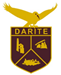 Summer 1 2023 OverviewRainforest/ClimateFRENCHThis half term in French we are learning about presenting ourselves. We will learn how to introduce ourselves using our name, age and nationality. We will learn how to ask how somebody is feeling before learning how to respond with how we feel. We will learn how to say where we live. We will also look at basic gender agreement rules. FRENCHThis half term in French we are learning about presenting ourselves. We will learn how to introduce ourselves using our name, age and nationality. We will learn how to ask how somebody is feeling before learning how to respond with how we feel. We will learn how to say where we live. We will also look at basic gender agreement rules. FRENCHThis half term in French we are learning about presenting ourselves. We will learn how to introduce ourselves using our name, age and nationality. We will learn how to ask how somebody is feeling before learning how to respond with how we feel. We will learn how to say where we live. We will also look at basic gender agreement rules. ARTBy the end of this unit, children will have experienced Batik and Tie Dye!Both Batik and Tie Dye are rich cultural practices that have captivated artists and enthusiasts for centuries, offering endless possibilities for creativity and expression. Through these mediums, we'll explore various techniques, patterns, and colour combinations to create stunning works of art. Batik, with its intricate wax-resist dyeing method, allows us to craft intricate designs with layers of colour and texture. On the other hand, Tie Dye brings a sense of spontaneity and playfulness, as we experiment with different folding and binding techniques to achieve mesmerizing patterns. This term promises to be a colourful and inspiring journey, where we'll not only learn new techniques but also delve into the cultural significance and history behind these art forms.GEOGRAPHYIn Geography we will delve deep into the heart of one of Earth's most awe-inspiring ecosystems: the rainforest.Here's a glimpse of what we'll be covering:Introduction to the Rainforest: We'll begin by immersing ourselves in the lush biodiversity and breath-taking beauty of the rainforest. From the towering canopy to the bustling forest floor, we'll discover the incredible array of plants, animals, and ecosystems that call the rainforest home.Understanding Climate Change: Next, we'll tackle one of the most urgent challenges facing our planet today: climate change. Through engaging discussions and interactive activities, we'll explore the science behind climate change, its causes, impacts, and the ways it affects the delicate balance of ecosystems, including the rainforest.Impact of Climate Change on the Rainforest: Delving deeper, we'll examine how climate change is affecting the rainforest, from rising temperatures and shifting rainfall patterns to increased frequency of extreme weather events. We'll discuss the implications for biodiversity, indigenous communities, and global climate systems.Conservation Strategies: Together, we'll explore proactive measures to protect and preserve the rainforest. From sustainable land management practices to community-based conservation initiatives, we'll discuss strategies for mitigating the impacts of climate change and safeguarding the future of these vital ecosystems.Taking Action: Finally, we'll empower ourselves to make a difference. Through hands-on projects, advocacy campaigns, and personal commitments, we'll explore ways to act at the local, national, and global levels to support rainforest conservation efforts and combat climate change.GEOGRAPHYIn Geography we will delve deep into the heart of one of Earth's most awe-inspiring ecosystems: the rainforest.Here's a glimpse of what we'll be covering:Introduction to the Rainforest: We'll begin by immersing ourselves in the lush biodiversity and breath-taking beauty of the rainforest. From the towering canopy to the bustling forest floor, we'll discover the incredible array of plants, animals, and ecosystems that call the rainforest home.Understanding Climate Change: Next, we'll tackle one of the most urgent challenges facing our planet today: climate change. Through engaging discussions and interactive activities, we'll explore the science behind climate change, its causes, impacts, and the ways it affects the delicate balance of ecosystems, including the rainforest.Impact of Climate Change on the Rainforest: Delving deeper, we'll examine how climate change is affecting the rainforest, from rising temperatures and shifting rainfall patterns to increased frequency of extreme weather events. We'll discuss the implications for biodiversity, indigenous communities, and global climate systems.Conservation Strategies: Together, we'll explore proactive measures to protect and preserve the rainforest. From sustainable land management practices to community-based conservation initiatives, we'll discuss strategies for mitigating the impacts of climate change and safeguarding the future of these vital ecosystems.Taking Action: Finally, we'll empower ourselves to make a difference. Through hands-on projects, advocacy campaigns, and personal commitments, we'll explore ways to act at the local, national, and global levels to support rainforest conservation efforts and combat climate change. SCIENCEIn Science we are focusing on states of matter, particularly on the three fundamental states: solids, liquids, and gases.We'll delve into the unique properties of solids, liquids, and gases, and explore how they differ in terms of shape, volume, and particle arrangement.We will look at the behaviour of particles in different states of matter. From the tightly packed arrangement in solids to the free movement in gases, we'll uncover the fascinating dynamics at play.We’ll then learn why solids melt at certain temperatures and unravel the concept of melting points and investigate how they vary across different substances.We’ll explore freezing and boiling points, and understand the conditions under which these changes occur.We’ll then witness the magic of evaporation and condensation as we investigate how liquids transition to gases and back again, shaping our everyday experiences.Finally, we'll zoom out to explore the grand cycle of water on Earth. From evaporation to precipitation, we'll trace the journey of water molecules and gain a deeper understanding of this essential process.REIn RE our big question for this ½ term is ‘How and why do people mark significant events of life?’ We will be looking at Christians, Hindus, Muslims and non-religious people.PSHEIn PSHE we will be thinking about relationships.We will look at family roles and responsibilities alongside friendships. We will look at what it means to be a global citizen. We will also look at ways to keep ourselves safe online.PSHEIn PSHE we will be thinking about relationships.We will look at family roles and responsibilities alongside friendships. We will look at what it means to be a global citizen. We will also look at ways to keep ourselves safe online. SCIENCEIn Science we are focusing on states of matter, particularly on the three fundamental states: solids, liquids, and gases.We'll delve into the unique properties of solids, liquids, and gases, and explore how they differ in terms of shape, volume, and particle arrangement.We will look at the behaviour of particles in different states of matter. From the tightly packed arrangement in solids to the free movement in gases, we'll uncover the fascinating dynamics at play.We’ll then learn why solids melt at certain temperatures and unravel the concept of melting points and investigate how they vary across different substances.We’ll explore freezing and boiling points, and understand the conditions under which these changes occur.We’ll then witness the magic of evaporation and condensation as we investigate how liquids transition to gases and back again, shaping our everyday experiences.Finally, we'll zoom out to explore the grand cycle of water on Earth. From evaporation to precipitation, we'll trace the journey of water molecules and gain a deeper understanding of this essential process.COMPUTINGWe are looking at video trailers. We will be looking at the features of a video trailer, we will plan and make our own video trailer for a book. Then we will edit our trailer using different techniques. Finally we will review our video trailer.MUSICWe will have Sally Butlin in to cover music for the half term.Sally is an expert and we are really looking forward to expanding our musical knowledge.PE &WILDTRIBEPE will see class 2 taking part in athletics.In Wild Tribe we are working alongside Class 1 to grow and revive the Wild Tribe area.We will learn about planting from seed and how we can support reversing Climate Change by making small changes like composting.PE &WILDTRIBEPE will see class 2 taking part in athletics.In Wild Tribe we are working alongside Class 1 to grow and revive the Wild Tribe area.We will learn about planting from seed and how we can support reversing Climate Change by making small changes like composting.